от «_22_» __09__ 2020 г.				                            №  _977_Об утверждении порядка формированияперечня и оценки налоговых расходовМО «Город Мирный» Республики Саха (Якутия)и признании утратившим силу Постановлениягородской Администрации от 14.07.2017 № 1207В соответствии со статьей  174.3 Бюджетного кодекса Российской Федерации, постановлением Правительства Российской Федерации от 22.07.2019 № 796 «Об общих требованиях к оценке налоговых расходов субъектов Российской Федерации и муниципальных образований», Указом Главы Республики Саха (Якутия) от 27.07.2020 № 1349 «О реализации отдельных положений главы 4 Закона Республики Саха (Якутия) «О налоговой политике Республики Саха (Якутия)», городская Администрация постановляет: Утвердить прилагаемый Порядок формирования перечня и оценки налоговых расходов МО «Город Мирный».Признать утратившим силу Постановление городской Администрации от 14.07.2017 № 1207 «Об утверждении порядка оценки эффективности налоговых льгот по местным налогам».Опубликовать настоящее Постановление в порядке, установленном Уставом МО «Город Мирный».Контроль исполнения настоящего Постановления возложить на Зам. Главы Администрации по экономике и финансам Корытову И. Н. И. о. Главы города                                                                            С. Ю. МедведьПриложение к Постановлению городской Администрации от «22» ____09__ 2020 года №_977_Порядок формирования перечня и оценки налоговых расходов МО«Город Мирный» Республики Саха (Якутия)Общие положенияНастоящий порядок формирования перечня и оценки налоговых расходов муниципального образования «Город Мирный» Республики Саха (Якутия) (далее — Порядок) определяет порядок формирования перечня налоговых расходов МО «Город Мирный», порядок формирования информации о нормативных, целевых и фискальных характеристиках налоговых расходов МО «Город Мирный», порядок проведения оценки налоговых расходов и порядок обобщения результатов оценки эффективности налоговых расходов МО «Город Мирный», осуществляемой кураторами налоговых расходов МО «Город Мирный».В целях реализации настоящего Порядка применяются следующие понятия и термины:«налоговые расходы» - выпадающие доходы бюджета МО «Город Мирный», обусловленные налоговыми льготами, освобождениями по налогам и сборам, предусмотренными в качестве мер муниципальной поддержки в соответствии с целями муниципальных программ МО «Город Мирный» и (или) целей социально-экономического развития МО «Город Мирный», не относящимися к муниципальных программам;«куратор налоговых расходов» — координатор муниципальной программы МО «Город Мирный», ответственный в соответствии с полномочиями, установленными муниципальными нормативными правовыми актами, за достижение соответствующих расходам целей муниципальной программы МО «Город Мирный» и (или) целей социально-экономического развития МО «Город Мирный», не относящихся к муниципальным программам;«перечень налоговых расходов» — документ, содержащий сведения о распределении налоговых расходов МО «Город Мирный», сформированный в соответствии  с целями  муниципальных  программ  МО «Город Мирный» и (или) целей социально-экономического развития МО «Город Мирный», не относящихся к муниципальным программам;«нормативные характеристики налоговых расходов» — сведения о положениях нормативных правовых актов МО «Город Мирный», которыми предусматриваются налоговые льготы, освобождения и иные преференции по налогам (далее — льготы), наименования налогов, по которым установлены льготы, категориях плательщиков, для которых предусмотрены льготы, а также иные характеристики, предусмотренные нормативными правовыми актами МО «Город Мирный»;«оценка налоговых расходов» — комплекс мероприятий по оценке объемов налоговых расходов МО «Город Мирный», обусловленных льготами, предоставленными плательщикам, а также по оценке эффективности налоговых расходов МО «Город Мирный»;«оценка объема налоговых расходов» — определение объема выпадающих доходов бюджета МО «Город Мирный», обусловленных льготами, предоставленными плательщикам;«оценка эффективности налоговых расходов» — комплекс мероприятий, позволяющих сделать вывод о целесообразности и результативности предоставления плательщикам льгот исходя из целевых характеристик налогового расхода МО «Город Мирный»;«плательщик» — плательщик налога;«фискальные характеристики налоговых расходов» — сведения об объеме льгот, предоставленных плательщикам, о численности получателей льгот и об объеме налогов, задекларированных ими для уплаты в местный бюджет;«целевые характеристики налоговых расходов» — сведения о целях предоставления, показателях (индикаторах) достижения целей предоставления льготы, а также иные характеристики, предусмотренные правовыми актами МО «Город Мирный»;«социальные налоговые расходы МО «Город Мирный» — целевая категория налоговых расходов МО «Город Мирный», обусловленных необходимостью обеспечения социальной защиты (поддержки) населения;«стимулирующие налоговые расходы МО «Город Мирный» — целевая категория налоговых расходов МО «Город Мирный», предполагающих стимулирование экономической активности субъектов предпринимательской деятельности и последующее увеличение доходов местного бюджета;«технические налоговые расходы МО «Город Мирный» — целевая категория налоговых расходов МО «Город Мирный», предполагающих уменьшение расходов плательщиков, воспользовавшихся льготами, финансовое обеспечение которых осуществляется в полном объеме или частично за счет местного бюджета.Отнесение налоговых расходов МО «Город Мирный» к муниципальным программам осуществляется исходя из целей муниципальных программ МО «Город Мирный» и (или) целей социально-экономического развития МО «Город Мирный», не относящихся к муниципальным программам.Уполномоченным органом, осуществляющим обобщение результатов оценки эффективности налоговых расходов МО «Город Мирный» Республики Саха (Якутия), а также координирующим проведение оценки эффективности налоговых расходов МО «Город Мирный», является управление экономики и финансов Администрации МО «Город Мирный».В соответствии с Налоговым кодексом РФ, Бюджетным кодексом РФ, Положениями о налогах МО «Город Мирный», в целях реализации настоящего Порядка, оценка налоговых расходов производится в отношении льгот, установленных для местных налогов МО «Город Мирный»:земельный налог (куратор – УИО);налог на имущество физических лиц (куратор – УЭиФ).Порядок формирования перечня налоговых расходов                                       МО «Город Мирный» Уполномоченный орган ежегодно в срок до 20 октября формирует проект перечня налоговых расходов МО «Город Мирный» на очередной финансовый год и плановый период и направляет его на согласование кураторам налоговых расходов, а также в структурные подразделения, которые предполагается определить в качестве кураторов налоговых расходов.Кураторы налоговых расходов, структурные подразделения, рассматривают проект перечня налоговых расходов МО «Город Мирный» на предмет предлагаемого распределения налоговых расходов МО «Город Мирный» в соответствии с целями муниципальных программ и (или) целей социально-экономического развития МО «Город Мирный», не относящихся к муниципальным программам и информируют уполномоченный орган о согласовании перечня налоговых расходов МО «Город Мирный» до 1 ноября. При наличии замечаний у кураторов налоговых расходов, структурных подразделений к распределению налоговых расходов МО «Город Мирный», такие замечания направляются в уполномоченный орган с указанием конкретных предложений по уточнению распределения налоговых расходов с указанием целей муниципальных программ МО «Город Мирный» и (или) целей социально-экономического развития МО «Город Мирный», не относящихся к муниципальным программам, а также кураторов налоговых расходов. В случае, если указанные замечания предполагают изменение куратора налогового расхода, предложения подлежат согласованию с предлагаемым куратором налогового расхода и направлению в уполномоченный орган в сроки, указанные в п. 2.2 настоящего Порядка.В случае, если замечания и предложения согласно пункту 2.3 настоящего Порядка не направлены в уполномоченный орган в срок, указанный в пункте 2.2 настоящего Порядка, проект перечня налоговых расходов считается согласованным.При наличии разногласий по проекту перечня налоговых расходов МО «Город Мирный», уполномоченный орган обеспечивает проведение согласительных совещаний с соответствующими кураторами налоговых расходов, структурными подразделениями в срок до 10 ноября.После завершения процедур, указанных в п 2.1-2.5 настоящего Порядка, перечень налоговых расходов МО «Город Мирный» считается сформированным и подлежит размещению на официальном сайте МО «Город Мирный» (https://мирный-саха.рф/) в срок до 01 декабря.В случае принятия нормативных правовых актов, предусматривающих изменение информации, включенной в перечень налоговых расходов МО «Город Мирный», куратор налоговых расходов направляет соответствующую информацию в уполномоченный орган для уточнения перечня налоговых расходов МО «Город Мирный».Правила формирования информации о нормативных, целевых и фискальных характеристиках налоговых расходов МО«Город Мирный»Информация о нормативных, целевых и фискальных характеристиках       налоговых        расходов            формируется          уполномоченным  органом в отношении льгот, включенных в перечень налоговых расходов «Город Мирный».Нормативные характеристики налогового расхода МО «Город Мирный» включают в себя информацию нормативных правовых актов, которыми предусматриваются налоговые льготы, освобождения и иные преференции по налогам:дата, номер, наименование муниципального правового акта;наименование налогов (земельный налог, налог на имущество физических лиц), по которым установлена льгота;категории плательщиков, для которых предусмотрены льготы;иные характеристики.Целевые характеристики налогового расхода отображают цель предоставления, показатели (индикаторы) достижения целей предоставления льгот, а также иные характеристики, предусмотренные муниципальными правовыми актами.Формирование паспортов налоговых расходов МО «Город Мирный» производится уполномоченным органом в электронном виде (в формате электронной таблицы). Формат электронной таблицы доводится уполномоченным органом до кураторов налоговых расходов, финансового управления в течение 10 рабочих дней с даты размещения перечня налоговых расходов на официальном сайте МО «Город Мирный» (https://мирный-саха.рф/).В целях сбора и учета информации о целевых характеристиках налоговых расходов МО «Город Мирный», кураторы налоговых расходов предоставляют ежегодно до 1 августа в уполномоченный орган информацию по пунктам 8-14 паспорта налогового расхода.На основании данных статистической налоговой отчетности о налоговой базе и структуре начислений по налоговым доходам, размещенной на сайте ФНС России www.na1og.ru, кураторы налоговых расходов предоставляет ежегодно до 1 августа в уполномоченный орган информацию о фискальных характеристиках налоговых расходов по пунктам 15-17 паспорта налогового расхода.Сводная информация о нормативных, целевых и фискальных характеристиках налоговых расходов, на основе данных, предоставленных кураторами налоговых расходов, формируется уполномоченным органом в виде паспорта налогового расхода в соответствии с приложением № 2 к настоящему Порядку в срок до 20 августа.На каждый вид налогового расхода формируется отдельный паспорт.Порядок оценки налоговых расходов МО «Город Мирный»Республики Саха (Якутия)Порядок оценки налоговых расходов МО «Город Мирный» включает в себя комплекс мероприятий по оценке эффективности налоговых расходов и объемов налоговых расходов, предусмотренных решениями сессии Мирнинского городского Совета депутатов и включенных в перечень налоговых расходов МО «Город Мирный». Оценка налоговых расходов МО «Город Мирный», производится следующим образом:до 20 августа уполномоченный орган на основании данных, предоставленных кураторами налоговых расходов, осуществляет формирование паспортов налоговых расходов, необходимых для проведения их оценки;до 01 сентября куратор налоговых расходов проводит оценку и готовит отчет об оценке эффективности налоговых расходов МО «Город Мирный», предусмотренных решениями сессии Мирнинского городского Совета депутатов о налогах, содержащий результаты оценки налоговых расходов МО «Город Мирный», аналитическую записку по результатам оценки налоговых расходов, предложения по отмене неэффективных налоговых льгот, освобождений и иных преференций по налогам, образующим налоговые расходы МО «Город Мирный».Оценка эффективности налоговых расходов МО «Город Мирный» включает:оценку целесообразности налоговых расходов МО «Город Мирный»;оценку результативности налоговых расходов МО «Город Мирный».Куратором	налогового	расхода	производится оценка целесообразности налогового расхода.Критериями	целесообразности	 налоговых	расходов МО «Город Мирный» являются:соответствие налоговых расходов целям муниципальных программ МО «Город Мирный» и (или) целей социально-экономического развития МО «Город Мирный», не относящимся к муниципальным программам;востребованность плательщиками предоставленных налоговых льгот, освобождений и иных преференций по налогам, образующих налоговые расходы МО «Город Мирный».В целях оценки соответствия налоговых расходов целям муниципальных программ МО «Город Мирный» и (или) целей социально-экономического развития МО «Город Мирный», не относящимся к муниципальным программам, налоговый расход должен оказывать прямое или косвенное влияние на достижение целей муниципальных программ МО «Город Мирный» и (или) целей социально-экономического развития МО «Город Мирный», не относящимся к муниципальным программам:прямое влияние предполагает, что связь между налоговыми расходами МО «Город Мирный» и вышеуказанными целями должна быть понятной и однозначно воспринимаемой;косвенное влияние должно сопровождаться описанием обоснования взаимосвязи между налоговым расходом и вышеуказанными целями.Востребованность плательщиками предоставленных льгот характеризуется соотношением численности плательщиков, воспользовавшихся правом на льготы, и общей численностью плательщиков за 5-летний период.Общее количество определяется как количество плательщиков, потенциально имеющих право на получение налоговой льготы на основании положений нормативных актов, статистических данных и иных официальных сведений.В случае, если ответный год является первым годом действия налоговой льготы, то востребованность налогового расхода определяется соотношением фактического количества плательщиков, воспользовавшихся налоговой льготой в отчетном году, с плановым значением.Налоговые расходы признаются востребованными в случае, если значение соотношения больше 0.Налоговые расходы признаются целесообразными в случае одновременного соответствия подпунктам 1 и 2 пункта 4.4.1 настоящего Порядка.Несоответствие налоговых расходов одному из критериев, указанных в пункте 4.4.1 настоящего Порядка, свидетельствует о недостаточной эффективности рассматриваемого налогового расхода. В этом случае куратору налогового расхода надлежит рассмотреть вопрос о сохранении (уточнении, отмене) льгот для плательщиков.Куратором налогового расхода производится оценка результативности налоговых расходов МО «Город Мирный».В качестве критерия результативности налогового расхода определяется как минимум один показатель (индикатор) достижения целей муниципальной программы МО «Город Мирный» и (или) целей социально-экономического развития МО «Город Мирный», не относящимся к муниципальным программам, либо иной показатель (индикатор), на значение которого оказывают влияние налоговые расходы.Оценке подлежит вклад предусмотренных для плательщиков налоговых льгот, освобождений и иных преференций в изменение значения показателя (индикатора) достижения целей муниципальной программы МО «Город Мирный» и (или) целей социально-экономической политики МО «Город Мирный», не относящимся к муниципальным программам, который рассчитывается как разница между значением указанного показателя (индикатора) с учетом налоговых льгот и значением указанного показателя (индикатора) без учета налоговых льгот.Оценка результативности налоговых расходов включает оценку бюджетной эффективности налоговых расходов.В целях оценки бюджетной эффективности налоговых расходов осуществляется сравнительный анализ результативности предоставляемых льгот и результативности применения альтернативных механизмов достижения целей муниципальных программ МО «Город Мирный» и (или) социально-экономического развития МО «Город Мирный», не относящихся к муниципальным программам.Сравнительный анализ включает сравнение объема расходов бюджета МО «Город Мирный»  в случае применения альтернативных механизмов достижения целей муниципальных программ МО «Город Мирный» и (или) целей социально-экономического развития МО «Город Мирный», не относящихся к муниципальным программам, и объема предоставленных налоговых льгот, образующих налоговые расходы (расчет прироста показателя (индикатора) достижения целей муниципальной программы МО «Город Мирный» и (или) целей социально-экономического развития МО «Город Мирный», не относящихся к муниципальным программам,    на   1   рубль    налоговых    расходов  МО «Город Мирный» и на 1 рубль расходов местного бюджета для достижения того же показателя (индикатора) в случае применения альтернативных механизмов).В качестве альтернативных механизмов достижения целей муниципальных программ МО «Город Мирный» и (или) целей социально-экономического развития МО «Город Мирный», не относящихся к муниципальным программам применяются:субсидии и иные формы непосредственной финансовой поддержки плательщиков, имеющих право на льготы, за счет средств местного бюджета;предоставление муниципальных гарантий по обязательствам плательщиков, имеющих право на льготы;совершенствование нормативно-правового регулирования и (или) порядка осуществления контрольно-надзорных функций в сфере деятельности плательщиков, имеющих право на льготы.В случае несоответствия налоговых расходов критериям результативности куратору налогового расхода надлежит рассмотреть вопрос о сохранении (уточнении, отмене) льгот для плательщиков.По итогам оценки эффективности налогового расхода МО «Город Мирный» куратор налогового расхода формулирует выводы о достижении целевых характеристик налогового расхода МО «Город Мирный», вкладе налогового расхода в достижение целей муниципальных программ МО «Город Мирный» и (или) целей социально-экономического развития МО «Город Мирный», не относящихся к муниципальным программам, а также о наличии или отсутствии более результативных (менее затратных для местного бюджета) альтернативных механизмов достижения целей муниципальной программы МО «Город Мирный» и (или) целей социально-экономического развития МО «Город Мирный», не относящихся к муниципальным программам.Уполномоченный орган формирует обобщенную оценку эффективности налоговых расходов МО «Город Мирный» на основе данных, предоставленных кураторами налоговых расходов, в срок до 15 сентября текущего года.Результаты обобщенной оценки налоговых расходов МО «Город Мирный» учитываются при формировании основных направлений налоговой и бюджетной политики МО «Город Мирный».Приложение № 2 к Порядку формирования перечня и оценки налоговых расходов МО «Город Мирный»Республики Caxa (Якутия)Паспорт налогового расхода МО «Город Мирный»Наименование налогового расхода:Куратор налогового расхода:Характеристики налогового расхода:АДМИНИСТРАЦИЯМУНИЦИПАЛЬНОГО ОБРАЗОВАНИЯ«Город Мирный»МИРНИНСКОГО РАЙОНАПОСТАНОВЛЕНИЕ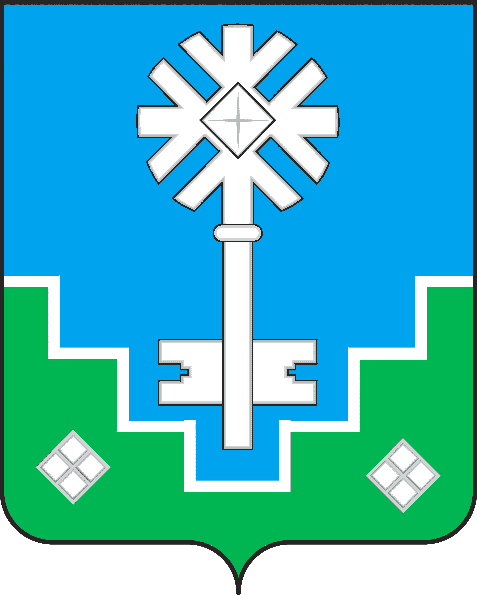 МИИРИНЭЙ ОРОЙУОНУН«Мииринэй куорат»МУНИЦИПАЛЬНАЙ ТЭРИЛЛИИ ДЬАhАЛТАТАУУРААХПриложение № 1 к Порядку формирования перечня и оценки налоговых расходов МО «Город Мирный»Республики Caxa (Якутия)Перечень налоговых расходов на очередной финансовый год и плановый периодПриложение № 1 к Порядку формирования перечня и оценки налоговых расходов МО «Город Мирный»Республики Caxa (Якутия)Перечень налоговых расходов на очередной финансовый год и плановый периодПриложение № 1 к Порядку формирования перечня и оценки налоговых расходов МО «Город Мирный»Республики Caxa (Якутия)Перечень налоговых расходов на очередной финансовый год и плановый периодПриложение № 1 к Порядку формирования перечня и оценки налоговых расходов МО «Город Мирный»Республики Caxa (Якутия)Перечень налоговых расходов на очередной финансовый год и плановый периодПриложение № 1 к Порядку формирования перечня и оценки налоговых расходов МО «Город Мирный»Республики Caxa (Якутия)Перечень налоговых расходов на очередной финансовый год и плановый периодПриложение № 1 к Порядку формирования перечня и оценки налоговых расходов МО «Город Мирный»Республики Caxa (Якутия)Перечень налоговых расходов на очередной финансовый год и плановый периодПриложение № 1 к Порядку формирования перечня и оценки налоговых расходов МО «Город Мирный»Республики Caxa (Якутия)Перечень налоговых расходов на очередной финансовый год и плановый периодПриложение № 1 к Порядку формирования перечня и оценки налоговых расходов МО «Город Мирный»Республики Caxa (Якутия)Перечень налоговых расходов на очередной финансовый год и плановый периодПриложение № 1 к Порядку формирования перечня и оценки налоговых расходов МО «Город Мирный»Республики Caxa (Якутия)Перечень налоговых расходов на очередной финансовый год и плановый период№ п/пНормативный правовой акт, устанавливающий льготу, освобождение или иную преференцию по налогамНаименование налоговых льгот, освобождений или иных преференций в разрезе отдельных видов налоговДата начала действия льготы, освобождения или иной преференции по налогамДата прекращения действия льготы, освобождения или иной преференции по налогамЦелевая категория налогового расхода Наименование муниципальной программы, ее реквизиты / направление социально-экономического развития МО «Город Мирный», не относящееся к муниципальным программам, целям которых соответствует налоговый расходКуратор налогового расхода 12 3 4 5 6 7 8 12NПредоставляемая информацияИсточник данных1.Нормативные характеристики налогового расхода1.Нормативные правовые акты, которыми предусматриваетсяналоговая льгота, освобождение и иные преференции по налогам.(Например: Решение № 1 от 01.01.2020 «Название»)Куратор налогового расхода2.Условия предоставления налоговых льгот, освобождений ииных	преференций	для	плательщиков	налогов, установленные	 нормативными правовыми	актами	МО«Город Мирный».(Критерий, которому должен отвечать получатель льготы)Куратор налогового расхода3.Целевая категории плательщиков, для которых предусмотрена налоговая льгота, освобождение или иные преференции по налогам.(Например: многодетные семьи, ветераны BOB)Куратор налогового расхода4.Дата вступления в силу положений нормативных правовыхактов	МО	«Город Мирный»,	устанавливающихналоговые льготы, освобождения и иные преференции по налогамКуратор налогового расхода5.Дата	начала	действия,	предоставленного нормативными правовыми	актами	МО «Город Мирный» права наналоговые льготы, освобождения и иные преференции по налогамКуратор налогового расхода6.Период действия налоговых льгот, освобождений и иныхпреференций по налогам, предоставленных нормативными правовыми актами МО «Город Мирный»Куратор налогового расхода7.Дата прекращения действия налоговых льгот, освобождений и иных преференций по налогам, установленная нормативными правовыми актами МО «Город Мирный»Куратор налогового расхода2.Целевые характеристики налогового расхода8.Наименование	налоговой льготы, освобождения и иныхпреференций по налогамКуратор налогового расхода9.Цели предоставления налоговых льгот, освобождений и иных преференций для плательщиков налогов, установленных нормативными правовыми актами субъектов Российской Федерации(«Социальная» или «Экономическая»)Куратор налогового расхода10.Вид налоговых льгот, освобождений и иных преференций,определяющий особенности предоставленных отдельным категориям плательщиков налогов преимуществ по сравнению с другими плательщиками.(Снижение налоговых ставок (%) или освобождение)Куратор налогового расхода11.Размер	налоговой	ставки,	в	пределах	которойпредоставляются налоговые льготы, освобождения и иные преференции по налогам(Указать размер налоговой ставки или %)Куратор налогового расхода12.Наименование муниципальной программы МО «Город Мирный», наименования нормативно — правовых актов, определяющих цели социально — экономического развития МО «Город Мирный», в целях реализации которых предоставляется льгота.Куратор налогового расхода13.Показатель (индикатор) достижения целей муниципальныхпрограмм МО «Город Мирный» и (или) целей социально — экономического развития МО «Город Мирный», не относящихся к муниципальным программам МО «Город Мирный», в связи с предоставлением налоговой льготы, освобождения и иных преференций по налогамКуратор налогового расхода14.Прогнозные	(оценочные)	значения	показателей (индикаторов) достижения целей муниципальной программы МО «Город Мирный» и (или) целей социально— экономического развития МО «Город мирный», в связи с предоставлением налоговых льгот, освобождений и иныхпреференций по налогамКуратор налогового расхода3.Фискальные характеристики налогового расхода15.Объем налоговых льгот, освобождений и иных преференций,предоставленных для плательщиков налогов, в соответствии с нормативными правовыми актами МО «Город Мирный» за 5   лет, предшествующие отчетному году (тыс. рублей)Куратор налогового расхода16.Оценка объема предоставленных налоговых льгот, освобождений и иных преференций для плательщиков налогов на текущий финансовый год, очередной финансовыйгод и плановый период (тыс. рублей)Куратор налогового расхода17.Численность плательщиков налога, воспользовавшихсяналоговой льготой, освобождением и иной преференцией (единиц), установленной нормативными правовыми актами МО «Город Мирный» за 5   лет , предшествующие отчетному году (человек)Куратор налогового расхода